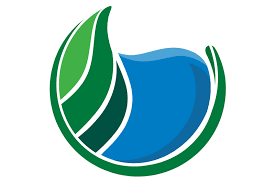 CDFW 2020 Strategy Session #2Meeting AgendaSites Reservoir ProjectNotesNo real diversion criteria at Ham City and Red BluffNeed to identify what a reasonably foreseeable project is: Tisdale	 Notch is in process (NOP) but spring rearing flows are just conceptual wish list Identify methodology to differentiate and analyze an actual project from a conceptual one Travel time from Shasta to Delta needs to be incorporated into the project analysis as conditions at diversions can be very different from downstream conditions. Shasta to Delta is about 5-6 daysHamilton to KL is 3-ish daysShasta to Keswick is about 1 day By the time the flood peak hits the Delta the conditions at the diversions would be 3-4 days in the pastTax table was an approach to address that.Flow protections at the diversions could be used and that would propagate those protections or benefits for fish downstream Can there be a correlation from 44.5K NDOI back to conditions at the diversions to account for time of travel and allow real-time operations?The daily model could do the backward iteration Criteria at diversion facilities that includes the backward iteration would need to be chosen with the downstream criteria in mind.Would be analyzed to see the effect of that criteria (negative and beneficial)Adjust criteria at diversion to minimize/maximize effect Mitigate the residual impactsMembers are not in total agreement on CDFW approach (deal or analysis) and that needs to be addressed in Res Com and Board AI: Ali to discuss with Jerry and get directionRes Com and Board could provide the equivalent to a Basis of Negotiation (BON) that would define the range of acceptable criteria that sites staff can negotiate to without further approval from RC or Board. AI: Refine tax table to backward iteration of fishery effects and then determine the yield and engineering inputs needed to incorporate into the BONMay need to rely on a CDFW policy decision for our proposed permit criteriaOptimize project and acknowledge impacts and benefitsCompare to the CDFW scenariosDefine the yield and cost requirements in the BONEducate CDFW about the rational for upstream protections and how they relate to downstream benefits and effects to areas they are concerned with (ITP) Elevate to CDFW MGT to make a decision (accept, reject or conditionally accept with revision) based on benefits and effects not staff-proposed downstream criteria. Will need to campaign with NGOs that highlight the benefits and objectives of the projectTemperature relief for winter runBack to back dry yearsColdwater pool  Protect hydrograph, etc.Date:May 20, 2020Location:WebExCall in : 408-418-9388, access code: 961 415 679Time:2:30 pm – 4:00 pm2:30 pm – 4:00 pm2:30 pm – 4:00 pmPurpose: Discuss and develop 2020 CDFW ITP approachPurpose: Discuss and develop 2020 CDFW ITP approachPurpose: Discuss and develop 2020 CDFW ITP approachPurpose: Discuss and develop 2020 CDFW ITP approachPurpose: Discuss and develop 2020 CDFW ITP approachInvitees:Invitees:Invitees:Invitees:Invitees:Ali Forsythe, Sites Authority John Spranza, HDRErin Heydinger, HDRRob Tull, JacobsChris Fitzer, ESARob Tull, JacobsChris Fitzer, ESAMonique Briard, ICFJim Lecky, ICFMonique Briard, ICFJim Lecky, ICFAgenda:Agenda:Discussion TopicDiscussion TopicTopic LeaderTopic LeaderEst Time Review of Action Items  Review of Action Items John John 5 minUpdate on Recent CDFW Meetings Meeting context and goalsUpdate on Recent CDFW Meetings Meeting context and goalsAli Ali 10 minReview/Discuss Strategy TableReview/Discuss Strategy TableAllAll30 minDiscuss Strategy/Next stepsDiscuss Strategy/Next stepsAllAll30 min Review New Action Items Review New Action Items John John 5 minAction Item Action Item OwnerDeadlineNotes1Ali to discuss deal vs. analysis approach with Jerry and get directionAli6/5/202Discuss potential creation of a Sites BON for staff to use in negotiationsAli6/10/203Refine tax table for backward iteration of fishery effects and then determine the yield and engineering inputs needed to incorporate into the BONTull/LeckyTBDThis is likely several Action Items and needs to be discussed4Review/revise upstream diversion criteria for DS benefit protections and NDOI, Freeport and OMR requirements from ITPLeckyAfter AI 1 is complete